Publicado en Querétaro, Qro. México el 09/08/2018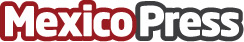 'Quédate' El nuevo single de Farren se estrena en septiembreEl dj productor mexicano , después de su último lanzamiento, 'Dope Enough' un tema que ha sido apoyado por djs residentes de grandes clubes como Pacha New York o Ministry of Sound en Londres, trae en esta ocasión un gran tema inspirado en el sub género 'Future Bounce' donde una vocal femenina proyecta armoniosas notasDatos de contacto:Francisco BucioNota de prensa publicada en: https://www.mexicopress.com.mx/quedate-el-nuevo-single-de-farren-se-estrena Categorías: Música Televisión y Radio Entretenimiento http://www.mexicopress.com.mx